UPOV-InformationsdatenbankenVom Verbandsbüro erstelltes DokumentHaftungsausschluss: dieses Dokument gibt nicht die Grundsätze oder eine Anleitung der UPOV wiederZusammenfassung	Zweck dieses Dokuments ist es, einen aktuellen Bericht über die Entwicklungen bezüglich der UPOV-Codes und der PLUTO-Datenbank zu vermitteln. 	Der Verwaltungs- und Rechtsausschuss (CAJ) wird ersucht:a)	zur Kenntnis zu nehmen, dass im Jahr 2019 bis zum 6. August 2019 171 neue UPOV-Codes angelegt wurden und die GENIE-Datenbank insgesamt 9 012 UPOV-Codes umfasst;b)	die vorgeschlagene Überarbeitung von Abschnitt 3.1.3 des „Programms für Verbesserungen der PLUTO-Datenbank” betreffend den Zeichensatz, wie in der Anlage I zu diesem Dokument dargelegt, zu prüfen, undc)	die Zusammenfassung aller Beiträge zur PLUTO-Datenbank von 2015 bis 2019 und die aktuelle Lage der Verbandsmitglieder im Hinblick auf die Einreichung von Daten, wie in Anlage II dieses Dokuments dargelegt, zur Kenntnis zu nehmen.	Der Aufbau dieses Dokuments ist nachstehend zusammengefasst:Zusammenfassung	1UPOV-Code-System	2Einführung in das UPOV-Code-System	2Entwicklungen betreffend die UPOV-Codes	2PLUTO-DATENBANK	2Programm für Verbesserungen der PLUTO-Datenbank	2Suchinstrumente	3Inhalt der PLUTO-Datenbank	3ANLAGE I	VORGESCHLAGENE ÄNDERUNGEN ZUM PROGRAMM FÜR VERBESSERUNGEN DER DATENBANK FÜR PFLANZENSORTENANLAGE II	BERICHT ÜBER DIE VON DEN VERBANDSMITGLIEDERN UND ANDEREN BEITRAGSLEISTENDEN EINGEREICHTEN DATEN FÜR DIE DATENBANK FÜR PFLANZENSORTEN UND UNTERSTÜTZUNG FÜR DIE EINREICHUNG VON DATENANHANG	ERFASSUNG IN DER PLUTO-DATENBANK	In diesem Dokument werden folgende Abkürzungen verwendet:CAJ:	Verwaltungs- und Rechtsausschuss TC:	Technischer Ausschuss WG-DEN:	Arbeitsgruppe für SortenbezeichnungenUPOV-Code-SystemEinführung in das UPOV-Code-System	Die „Einführung in das UPOV-Code-System“ ist auf der UPOV-Website (vergleiche https://www.upov.int/genie/resources/pdfs/upov_code_system_de.pdf) zu finden.Entwicklungen betreffend die UPOV-Codes	Im Jahr 2019 wurden bis zum 6. August 2019 171 neue UPOV-Codes angelegt. Zum 6. August 2019 umfasste die GENIE-Datenbank insgesamt 9 012 UPOV-Codes.* 	einschließlich Änderungen der UPOV-Codes infolge der Änderung der „Einführung in das UPOV-Code-System“ betreffend Hybriden (vgl. Dokument TC/49/6).	Der CAJ wird ersucht, zur Kenntnis zu nehmen, dass im Jahr 2019 bis zum 6. August 2019 171 neue UPOV-Codes angelegt wurden und die GENIE-Datenbank insgesamt 9 012 UPOV-Codes umfasst.PLUTO-DATENBANKProgramm für Verbesserungen der PLUTO-Datenbank 	Der CAJ prüfte auf seiner achtundsechzigsten Tagung das Dokument CAJ/68/6 „UPOV-Informationsdatenbanken“ und billigte die Änderungen des Programms zur Verbesserung der PLUTO-Datenbank („Programm“), wie in Dokument CAJ/68/6, Anlage II, dargelegt, vorbehaltlich einiger weiterer Anpassungen, die auf dieser Tagung vereinbart wurden.	Das Programm, das auf früheren Tagungen angenommene Änderungen wiedergibt, steht in Dokument CAJ/69/6 „UPOV-Informationsdatenbanken“, Anlage I, zur Verfügung.	Die Arbeitsgruppe für Sortenbezeichnungen (WG-DEN) vereinbarte auf ihrer fünften Sitzung:a)	Akzente und Sonderzeichen in Bezeichnungen in der PLUTO-Datenbank zu akzeptieren und zur Kenntnis zu nehmen, dass das UPOV Suchinstrument für Ähnlichkeiten zum Zweck der Sortenbezeichnung der PLUTO-Datenbank für den Zeichensatz nur die Darstellung in ASCII gemäß ISO-Norm 646 verwendet;b)	das „Programm für Verbesserungen der Datenbank für Pflanzensorten“, Abschnitt 3.1.3 zu überarbeiten, um den zulässigen Zeichensatz auf den ISO/IEC Standard 8859 1: 1998 abzuändern. 	Auf der oben genannten Grundlage wird der CAJ ersucht, die vorgeschlagene Überarbeitung von Abschnitt 3.1.3 des „Programms für Verbesserungen der PLUTO-Datenbank” betreffend den Zeichensatz, wie in der Anlage I zu diesem Dokument dargelegt, zu prüfen.	Die Anlage II dieses Dokuments enthält eine Zusammenfassung aller Beiträge zur PLUTO-Datenbank von 2015 bis 2018 und die aktuelle Lage der Verbandsmitglieder im Hinblick auf die Einreichung von Daten. Suchinstrumente	Über Angelegenheiten bezüglich der etwaigen Entwicklung einer Suchfunktion für ähnliche Sortenbezeichnungen wird in Dokument CAJ/76/6 „Sortenbezeichnungen“ berichtet.Inhalt der PLUTO-Datenbank	Angelegenheiten, die den Inhalt der PLUTO-Datenbank betreffen, werden in Dokument CAJ/76/6 „Sortenbezeichnungen“ dargelegt.	Der CAJ wird ersucht, a)	die vorgeschlagene Überarbeitung von Abschnitt 3.1.3 des „Programms für Verbesserungen der PLUTO-Datenbank” betreffend den Zeichensatz, wie in der Anlage I zu diesem Dokument dargelegt, zu prüfen, undb)	die Zusammenfassung aller Beiträge zur PLUTO-Datenbank von 2015 bis 2019 und die aktuelle Lage der Verbandsmitglieder im Hinblick auf die Einreichung von Daten, wie in Anlage II dieses Dokuments dargelegt, zur Kenntnis zu nehmen.[Anlagen folgen]VORGESCHLAGENE ÄNDERUNGEN ZUM PROGRAMM FÜR VERBESSERUNGENDER DATENBANK FÜR PFLANZENSORTENAnmerkungen zur Überarbeitung des EntwurfsDurchgestrichener (grau hervorgehobener) Wortlaut gibt die Streichung aus dem Wortlaut des „Programms für Verbesserungen der PLUTO-Datenbank“ an. Unterstrichener (grau hervorgehobener) Wortlaut gibt die Einfügung in den Wortlaut des „Programms für Verbesserungen der PLUTO-Datenbank“ an.1.	Bezeichnung der Datenbank für PflanzensortenDie Bezeichnung der Datenbank für Pflanzensorten lautet „PLUTO-Datenbank“ (PLUTO = PLant varieties in the UPOV system: The Omnibus).2.	Unterstützung für Beitragsleistende2.1	Der Pluto-Datenbank-Administrator wird weiterhin Verbindung aufnehmen mit allen Verbandsmitgliedern und Beitragsleistenden zur PLUTO-Datenbank, die gegenwärtig keine oder nicht regelmäßig Daten für die PLUTO-Datenbank oder keine Daten mit UPOV-Codes einreichen. Sie werden in jedem einzelnen Fall ersucht, die Art Unterstützung zu erläutern, die es ihnen ermöglichen würde, regelmäßig vollständige Daten für die PLUTO-Datenbank einzureichen.2.2	Der PLUTO-Datenbank-Administrator wird als Reaktion auf den von den Verbandsmitgliedern und den Beitragsleistenden zur PLUTO-Datenbank unter 2.1 ausgewiesenen Unterstützungsbedarf nach Lösungen für all diejenigen suchen, die Beiträge zur PLUTO-Datenbank leisten. 2.3	Dem Verwaltungs- und Rechtsausschuss (CAJ) und dem Technischen Ausschuss (TC) wird jährlich ein Lagebericht vorgelegt.2.4	Hinsichtlich der den Beitragsleistenden geleisteten Unterstützung besagt die „Allgemeine Anmerkung und Haftungsausschluss“ für die PLUTO-Datenbank: „[…] Wer Beiträge zur PLUTO-Datenbank leistet, ist für die Richtigkeit und Vollständigkeit der eingereichten Daten verantwortlich. […]“. Somit wird der Beitragsleistende in Fällen, in denen Beitragsleistenden Unterstützung geboten wird, weiterhin für die Richtigkeit und Vollständigkeit der eingereichten Daten verantwortlich sein. In Fällen, in denen der PLUTO-Datenbank-Administrator vom Beitragsleistenden ersucht wird, UPOV-Codes zuzuordnen, oder in denen eine Änderung des vom Beitragsleistenden zugeordneten UPOV-Code als zweckmäßig erachtet wird, legt der PLUTO-Datenbank-Administrator dem Beitragsleistenden Vorschläge zur Genehmigung vor. Wird innerhalb der angegebenen Frist keine Information übermittelt, werden die vorgeschlagenen UPOV-Codes in der PLUTO-Datenbank verwendet. Wenn der Beitragsleistende dem PLUTO-Datenbank-Administrator in der Folge die Notwendigkeit einer Berichtigung mitteilt, wird diese Berichtigung bei der ersten Gelegenheit gemäß Abschnitt 4 „Häufigkeit der Aktualisierung von Daten“ vorgenommen.3.	In die PLUTO-Datenbank aufzunehmende Daten3.1	Datenformat3.1.1	Für die Einreichung von Daten für die PLUTO-Datenbank sollen insbesondere folgende Optionen für Datenformate entwickelt werden:a)	Daten im XML-Format;b)	Daten in Excel-Spreadsheets oder Word-Tabellen;c)	Datenlieferung mittels Online-Webformular;d)	eine Option für Beitragsleistende, nur neue oder geänderte Daten einzureichen.3.1.2	Gegebenenfalls ist die Neustrukturierung von Datenfeldelementen zu erwägen, beispielsweise, wenn Teile der Felder obligatorisch sind und andere nicht.3.1.3	Vorbehaltlich von Abschnitt 3.1.4 gilt für den Zeichensatz die Darstellung in ASCII soll der erweiterte ASCII-Code [American Standard Code for Information Interchange]/IEC [International Electrotechnical Commission] gemäß ISO-Norm 8859 1: 1998646 [International Standards Organization] verwendet werden. Sonderzeichen, Symbole oder Akzente (˜, ˆ, ¨, º usw.) werden nicht akzeptiert. Es dürfen nur Zeichen aus dem englischen Alphabet verwendet werden.3.1.4	Für die Datenfelder („TAG“) <520>, <550>, <551>, <552>, <553>, <650> <651>, <652>, <750>, <751>, <752>, <753>, <760>, <950> und <960> müssen die Daten in Unicode Transformation Format-8 (UTF-8) eingereicht werden.3.2	Qualität und Vollständigkeit der DatenFolgende Datenanforderungen sind in die PLUTO-Datenbank aufzunehmen:<800> Beispiel: 	„AB CD 20120119 Status der Quelle“		oder 	„AB CD 2012 Status der Quelle“3.3	Obligatorische und erforderliche „Elemente“3.3.1	Was die Elemente betrifft, die in Abschnitt 3.2 als „obligatorisch“ angegeben sind, werden die Daten nicht von der PLUTO-Datenbank ausgeschlossen, wenn dieses Element fehlt. Dem Beitragsleistenden wird jedoch ein Bericht über die Nichteinhaltung zugestellt.3.3.2	Eine Zusammenfassung der Nichteinhaltungen wird dem TC und dem CAJ jährlich vorgelegt.3.3.3	Was die Elemente betrifft, die in Abschnitt 3.2 als „ERFORDERLICH“ angegeben sind, werden die Daten von der PLUTO-Datenbank für Pflanzensorten ausgeschlossen, wenn dieses Element in lateinischem Alphabet fehlt.3.4	Zeitpunkte des gewerbsmäßigen Vertriebs3.4.1	In der PLUTO-Datenbank wurde auf der nachstehenden Grundlage ein Element erstellt, um die Erteilung von Informationen über die Zeitpunkte zu ermöglichen, zu denen eine Sorte im Hoheitsgebiet des Antrags und in anderen Hoheitsgebieten erstmals gewerbsmäßig vertrieben wurde:Element <XXX>:  Zeitpunkte, zu denen eine Sorte im Hoheitsgebiet des Antrags und in anderen Hoheitsgebieten erstmals gewerbsmäßig vertrieben wurde (nicht obligatorisch)3.4.2	Folgender Haftungsausschluss soll neben der Überschrift des Elements in der Datenbank erscheinen:„Das Fehlen von Informationen in [Element XXX] bedeutet nicht, dass die Sorte nicht gewerbsmäßig vertrieben wurde. Hinsichtlich der erteilten Informationen wird auf den Stand und die Quelle der Informationen aufmerksam gemacht, wie in den Feldern ‚Quelle der Informationen‛ und ‚Stand der Informationen‛ dargelegt. Es ist jedoch auch anzumerken, dass die erteilten Informationen möglicherweise nicht vollständig und genau sind.“4.	Häufigkeit der Einreichung von DatenDie Beitragsleistenden werden ersucht, ihre Daten sobald dies möglich ist nach ihrer Veröffentlichung durch die zuständige(n) Behörde(n) einzureichen. Die PLUTO-Datenbank wird mit den neuen Daten so bald wie möglich nach ihrem Eingang und gemäß dem Verfahren für das Hochladen aktualisiert. Die PLUTO-Datenbank kann erforderlichenfalls und gemäß dem Verfahren für das Hochladen mit berichtigten Daten aktualisiert werden.5.	Haftungsausschluss5.1	Der folgende Haftungsausschluss erscheint auf der PLUTO-Seite der UPOV-Website:„Die derzeit in der Datenbank für Pflanzensorten (PLUTO-Datenbank) enthaltenen Daten sind zuletzt am [TT/MM/JJJJ] aktualisiert worden. „Um Zugang zu PLUTO zu erhalten, müssen Sie zunächst den nachstehenden Haftungsausschluss zur Kenntnis nehmen. „Bitte beachten Sie, dass die Informationen über Züchterrechte in der PLUTO-Datenbank nicht der amtlichen Veröffentlichung der betreffenden Behörden entsprechen. Um die amtliche Veröffentlichung einzusehen oder Einzelheiten zum Status und zur Vollständigkeit der Informationen in der PLUTO-Datenbank zu erhalten, bitte Verbindung mit der entsprechenden Behörde aufnehmen, deren Kontaktdaten unter https://www.upov.int/members/de/pvp_offices.html angegeben sind.„Wer Beiträge zu der PLUTO-Datenbank leistet, ist für die Richtigkeit und Vollständigkeit der eingereichten Daten verantwortlich. Die Benutzer werden insbesondere gebeten zu beachten, dass die Verbandsmitglieder nicht verpflichtet sind, Daten für die PLUTO-Datenbank einzureichen, und diejenigen Verbandsmitglieder, die Daten einreichen, nicht für alle Informationsteile Daten einreichen müssen.“5.2	Der folgende Haftungsausschluss erscheint mit von der PLUTO-Datenbank erstellten Berichten:„Die Daten in diesem Bericht wurden am [TT/MM/JJJJ] von der PLUTO-Datenbank erstellt.„Bitte beachten Sie, dass die Informationen über Züchterrechte in der PLUTO-Datenbank nicht der amtlichen Veröffentlichung der betreffenden Behörden entsprechen. Um die amtliche Veröffentlichung einzusehen oder Einzelheiten zum Status und zur Vollständigkeit der Informationen in der PLUTO-Datenbank zu erhalten, bitte Verbindung mit der entsprechenden Behörde aufnehmen, deren Kontaktdaten unter https://www.upov.int/members/de/pvp_offices.html angegeben sind.„Wer Beiträge zu der PLUTO-Datenbank leistet, ist für die Richtigkeit und Vollständigkeit der eingereichten Daten verantwortlich. Die Benutzer werden insbesondere gebeten zu beachten, dass die Verbandsmitglieder nicht verpflichtet sind, Daten für die PLUTO-Datenbank einzureichen, und diejenigen Verbandsmitglieder, die Daten einreichen, nicht für alle Informationsteile Daten einreichen müssen.“ 6.	Gemeinsame SuchplattformDem CAJ und dem TC wird über die Entwicklungen bei der Einrichtung einer gemeinsamen Suchplattform Bericht erstattet werden. Vorschläge bezüglich einer gemeinsamen Suchplattform werden dem TC und dem CAJ zur Prüfung vorgelegt werden.[Anlage II folgt]BERICHT ÜBER DIE VON DEN VERBANDSMITGLIEDERN UND ANDEREN BEITRAGSLEISTENDEN EINGEREICHTEN DATEN FÜR DIE DATENBANK FÜR PFLANZENSORTEN UND UNTERSTÜTZUNG FÜR DIE EINREICHUNG VON DATEN[Anhang folgt]ERFASSUNG IN DER PLUTO-DATENBANKAnmerkungen:1.   Die Beitragsleistenden reichen Daten für die vorhergehenden Jahre ein. Daher gilt ein Beitragsleistender, der zum Beispiel im Jahr 2017 Daten eingereicht hat, als Beitragsleistender für die Jahre 2015, 2016 und 2017).2.   Vergleiche Dokument C52/7 Rev. „Sortenschutzstatistik für den Zeitabschnitt 2013-2017 (Überarbeitung)“.3.   Stand der Information in der PLUTO-Datenbank zum 6. August 2019.Zeile „C“ enthält Angaben zur „theoretischen“ Vollständigkeit der PLUTO-Datenbank auf Grundlage der von den UPOV-Mitgliedern eingereichten Daten.Zeile „E“ enthält Angaben zur aktuellen Vollständigkeit der Daten in der PLUTO-Datenbank, die folgenden Faktoren Rechnung tragen:i)	UPOV-Mitglieder, die keine Daten für die PLUTO-Datenbank einreichen; undii)	Beitragsleistende, die keine vollständigen Daten eingereicht haben.[Ende der Anlage II und des Dokuments]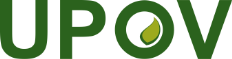 GInternationaler Verband zum Schutz von PflanzenzüchtungenVerwaltungs- und RechtsausschussSechsundsiebzigste Tagung
Genf, 30. Oktober 2019CAJ/76/7Original:  englischDatum:  26. August 2019JahrJahrJahrJahrJahrJahrJahrJahrJahrJahrJahr20102011201120122013201420152016201720182019(bis 6. August)Neue UPOV-Codes114173173212209577188173440242171Änderungen612125 47*371116150UPOV-Codes insgesamt 6 6836 8516 8517 0617 2517 8087 9928 1498 5898 844   9 012DATEN-FELDBeschreibung des ElementsBeschreibung des ElementsDerzeitiger Status Vorgeschlagener StatusErforderliche Datenbankentwicklungen<000>Anfang des Datensatzes und Datensatzstatus Anfang des Datensatzes und Datensatzstatus obligatorischAnfang des Datensatzes soll obligatorisch seinobligatorisch, vorbehaltlich der Entwicklung einer Möglichkeit, den Datensatzstatus zu berechnen (durch Vergleich mit früher eingereichten Daten)<190>Land oder Organisation, das/die Informationen erteiltLand oder Organisation, das/die Informationen erteiltobligatorischobligatorisch Datenqualitätskontrolle:  anhand der Liste der Codes kontrollieren<010>Datensatztyp und (Sorten-) KennzeichenDatensatztyp und (Sorten-) Kennzeichenobligatorischbeide obligatorisch i)	Bedeutung von „(Sorten-) Kennzeichen“ in bezug auf Element <210> klären;ii)	überprüfen, ob der Datensatztyp „BIL“ beizubehalten ist;iii)	Datenqualitätskontrolle:  anhand der Liste der Arten des Datensatzes kontrollieren<500>Art--lateinischer NameArt--lateinischer Nameobligatorisch, bis der UPOV-Code angegeben wirdobligatorisch (auch wenn der UPOV-Code angegeben ist)<509>Art--landesüblicher Name in EnglischArt--landesüblicher Name in Englischobligatorisch, wenn kein landesüblicher Name in der Landessprache (<510>) angegeben wirdnicht obligatorisch<510>Art--landesüblicher Name in einer anderen Landessprache als EnglischArt--landesüblicher Name in einer anderen Landessprache als Englischobligatorisch, wenn kein englischer landesüblicher Name (<509>) angegeben wird ERFORDERLICH, wenn <520> angegeben wird<520>Art--landesüblicher Name in einer anderen Landessprache als Englisch in nicht-lateinischem AlphabetArt--landesüblicher Name in einer anderen Landessprache als Englisch in nicht-lateinischem Alphabetnicht obligatorisch<511>Art--UPOV-Taxoncode Art--UPOV-Taxoncode obligatorisch obligatorischi)	auf Anfrage soll der PLUTO-Datenbank-Administrator den Beitragsleistenden bei der Zuordnung der UPOV-Codes unterstützen;ii)	Datenqualitätskontrolle:  die UPOV-Codes anhand der Liste der UPOV-Codes kontrollieren; iii)	Datenqualitätskontrolle: auf anscheinend falsche Zuordnung von UPOV-Codes überprüfen (z. B. falscher Code für die Art)SORTEN-BEZEICHNUNGENSORTEN-BEZEICHNUNGENSORTEN-BEZEICHNUNGENSORTEN-BEZEICHNUNGENSORTEN-BEZEICHNUNGENSORTEN-BEZEICHNUNGEN<540>Datum + Bezeichnung, vorgeschlagen, erstes Erscheinen oder erster Eintrag in die Datenbankobligatorisch, wenn keine Anmelde-bezeichnung (<600>) angegeben wird obligatorisch, wenn keine Anmelde-bezeichnung (<600>) angegeben wird i)	<540>, <541>, <542>, oder <543> sind obligatorisch, wenn <600> nicht angegeben ist ii)	Datum nicht obligatorisch (iii) ERFORDERLICH, wenn <550>, <551>, <552> oder <553> angegeben werdeni)	Bedeutung klären und umbenennen;ii)	Datenqualitätskontrolle: obligatorische Bedingung in bezug auf andere Elemente<550>Datum + Bezeichnung, vorgeschlagen, erstes Erscheinen oder erster Eintrag in die Datenbank in nichtrömischem Alphabetnicht obligatorisch<541>Datum + vorgeschlagene Bezeichnung, veröffentlichtvergleiche <540>i)	Bedeutung klären und umbenennen;ii)	Datenqualitätskontrolle: obligatorische Bedingung in bezug auf andere Elemente<551>Datum + vorgeschlagene Bezeichnung, veröffentlicht in nichtrömischem Alphabetnicht obligatorisch<542>Datum + Bezeichnung, genehmigtobligatorisch, wenn geschützt oder in eine Liste eingetragenobligatorisch, wenn geschützt oder in eine Liste eingetragenvergleiche <540>i)	Bedeutung klären und umbenennen;ii)	mehr als eine genehmigte Bezeichnung für eine Sorte zulassen (d. h. wenn eine Bezeichnung genehmigt ist, dann aber ersetzt wird)iii)	Datenqualitätskontrolle: obligatorische Bedingung in bezug auf andere Elemente<552>Datum + Bezeichnung, genehmigt in nichtrömischem Alphabetnicht obligatorisch<543>Datum + Bezeichnung, zurückgewiesen oder zurückgenommenvergleiche <540>i)	Bedeutung klären und umbenennen;ii)	Datenqualitätskontrolle: obligatorische Bedingung in bezug auf andere Elemente<553>Datum + Bezeichnung, zurückgewiesen oder zurückgenommen in nichtrömischem Alphabetnicht obligatorisch<600>Anmeldebezeichnungobligatorisch, falls vorhandenobligatorisch, falls vorhandenERFORDERLICH, wenn <650> angegeben wird<650>Anmeldebezeichnung in nichtrömischem Alphabetnicht obligatorisch<601>Synonym der SortenbezeichnungERFORDERLICH, wenn <651> angegeben wird<651>Synonym der Sortenbezeichnung in nichtrömischem Alphabetnicht obligatorisch<602>HandelsbezeichnungERFORDERLICH, wenn <652> angegeben wirdi)	Bedeutung klärenii)	mehrere Einträge zulassen<652>Handelsbezeichnung in nichtrömischem Alphabetnicht obligatorisch<210>Anmeldenummerobligatorisch, wenn ein Antrag vorhanden istobligatorisch, wenn ein Antrag vorhanden istobligatorisch, wenn ein Antrag vorhanden istin Verbindung mit <010> zu prüfen<220>Antragstagobligatorisch, wenn ein Antrag vorhanden istobligatorisch, wenn ein Antrag vorhanden istobligatorischErläuterung abgeben, wenn DATENFELD <220> nicht ausgefüllt ist<400>Datum der Veröffentlichung der Daten des Antrags (Schutzerteilung)/Einreichung (Eintragung in eine Liste)nicht obligatorisch<111>Nummer der Erteilung (Schutz)/Eintragung (Eintragung in eine Liste)obligatorisch, falls vorhandenobligatorisch, falls vorhandeni)	<111> / <151> / <610> oder <620> sind obligatorisch, wenn erteilt oder eingetragenii)	Datum nicht obligatorischi)	Datenqualitätskontrolle: obligatorische Bedingung in bezug auf andere Elemente;ii)	Beseitigung von Unstimmigkeiten bezüglich des Status des DATENFELDES <220><151>Datum der Veröffentlichung der Daten bezüglich der Erteilung (Schutz)/ Eintragung (Eintragung in eine Liste)vergleiche <111>Datenqualitätskontrolle: obligatorische Bedingung in bezug auf andere Elemente<610>Anfangsdatum--Erteilung(Schutz)/Eintragung (Eintragung in eine Liste)obligatorisch, falls vorhandenobligatorisch, falls vorhandenvergleiche <111>i)	Datenqualitätskontrolle: obligatorische Bedingung in bezug auf andere Elemente;ii)	Datenqualitätskontrolle: Datum kann nicht früher sein als <220><620>Anfangsdatum--Erneuerung der Eintragung (Eintragung in eine Liste)vergleiche <111>i)	Datenqualitätskontrolle: obligatorische Bedingung in bezug auf andere Elemente;ii)	Datenqualitätskontrolle: Datum kann nicht früher sein als <610>iii)	Bedeutung klären <665>Berechnetes künftiges Ablaufdatumobligatorisch, falls Erteilung/Eintragung in eine Listeobligatorisch, falls Erteilung/Eintragung in eine Listenicht obligatorisch<666>Art des Datums, gefolgt von „Enddatum“obligatorisch, falls vorhandenobligatorisch, falls vorhandennicht obligatorischPARTEIENPARTEIENPARTEIENPARTEIENPARTEIENPARTEIEN<730>Name des Antragstellersobligatorisch, wenn ein Antrag vorhanden istobligatorisch, wenn ein Antrag vorhanden istobligatorisch, wenn ein Antrag vorhanden ist, oder ERFORDERLICH, wenn <753> angegeben wird<750>Name des Antragstellers in nichtrömischem Alphabetnicht obligatorisch <731>Name des ZüchtersobligatorischobligatorischobligatorischBedeutung von „Züchter“ gemäß Dokument TGP/5 klären (vergleiche <733>)<751>Name des Züchters in nichtrömischem Alphabetnicht obligatorisch<732>Name des Erhaltungszüchtersobligatorisch, falls in eine Liste eingetragenobligatorisch, falls in eine Liste eingetragenERFORDERLICH, wenn <752> angegeben wirdmit Angabe des Anfangs- und des Enddatums (der Erhaltungszüchter kann sich ändern)<752>Name des Erhaltungszüchters in nichtrömischem Alphabetnicht obligatorisch<733>Name des Rechtsinhabersobligatorisch, falls geschütztobligatorisch, falls geschütztobligatorisch, falls geschützt oder ERFORDERLICH, wenn <753> angegeben wirdi)	Bedeutung von „Rechtsinhaber“ gemäß Dokument TGP/5 klären (vergleiche <731>)ii)	mit Angabe des Anfangs- und des Enddatums (der Rechtsinhaber kann sich ändern)<753>Name des Rechtsinhabers in nichtrömischem Alphabetnicht obligatorisch<740>Art anderer Parteien, gefolgt von Namen der ParteiERFORDERLICH, wenn <760> angegeben wird<760>Art anderer Parteien, gefolgt von Namen der Partei in nichtrömischem Alphabetnicht obligatorischINFORMATIONEN ÜBER GLEICHWERTIGE ANTRÄGE IN ANDEREN HOHEITSGEBIETENINFORMATIONEN ÜBER GLEICHWERTIGE ANTRÄGE IN ANDEREN HOHEITSGEBIETENINFORMATIONEN ÜBER GLEICHWERTIGE ANTRÄGE IN ANDEREN HOHEITSGEBIETENINFORMATIONEN ÜBER GLEICHWERTIGE ANTRÄGE IN ANDEREN HOHEITSGEBIETENINFORMATIONEN ÜBER GLEICHWERTIGE ANTRÄGE IN ANDEREN HOHEITSGEBIETENINFORMATIONEN ÜBER GLEICHWERTIGE ANTRÄGE IN ANDEREN HOHEITSGEBIETEN<300>Vorrangiger Antrag: Land, Datensatztyp, Antragstag, Antragsnummernicht obligatorisch<310>Sonstige Anträge: Land, Datensatztyp, Antragstag, Antragsnummernicht obligatorisch<320>Andere Länder: Land, Bezeichnung, falls von der Bezeichnung im Antrag verschiedennicht obligatorisch<330>Andere Länder: Land, Anmeldebezeichnung, falls von der Anmeldebezeichnung im Antrag verschiedennicht obligatorisch<900>Sonstige einschlägige Informationen (phrasenindexiert)ERFORDERLICH, wenn <950> angegeben wird<950>Sonstige einschlägige Informationen (phrasenindexiert) in nichtrömischem Alphabetnicht obligatorisch<910>Bemerkungen (wortindexiert)ERFORDERLICH, wenn <960> angegeben wird<960>Bemerkungen (wortindexiert) in nichtrömischem Alphabetnicht obligatorisch<920>Datenfelder von Informationselementen, die sich seit der letzten Übertragung geändert haben (fakultativ)nicht obligatorischOption für automatische Generierung entwickeln (vergleiche 2.1.1. a))<998>FIGnicht obligatorisch<999>Bildkennzeichen (für künftige Anwendung)nicht obligatorischMöglichkeit schaffen, einen Hyperlink zum Bild anzugeben (z. B. Website einer Behörde)ZEITPUNKTE DES GEWERBSMÄSSIGEN VERTRIEBSZEITPUNKTE DES GEWERBSMÄSSIGEN VERTRIEBSZEITPUNKTE DES GEWERBSMÄSSIGEN VERTRIEBSZEITPUNKTE DES GEWERBSMÄSSIGEN VERTRIEBSZEITPUNKTE DES GEWERBSMÄSSIGEN VERTRIEBSZEITPUNKTE DES GEWERBSMÄSSIGEN VERTRIEBS<800>Zeitpunkte des gewerbsmäßigen Vertriebsnicht obligatorischBemerkungi)	Behörde, die [folgende] Informationen erteiltZweibuchstabencode der ISOii)	Hoheitsgebiet des gewerbsmäßigen VertriebsZweibuchstabencode der ISOiii)	Zeitpunkt, an dem die Sorte im Hoheitsgebiet erstmals gewerbsmäßig vertrieben* wurde(*Der Begriff „gewerbsmäßiger Vertrieb“ wird verwendet, um „durch den Züchter oder mit seiner Zustimmung zum Zwecke der Auswertung der Sorte verkauft oder auf andere Weise an andere abgegeben“ (Artikel 6 Absatz 1 der Akte von 1991 des UPOV-Übereinkommens) oder gegebenenfalls „mit Zustimmung des Züchters feilgehalten oder gewerbsmäßig vertrieben worden sein“ (Artikel 6 Absatz 1 Buchstabe b der Akte von 1978 des UPOV-Übereinkommens) zu erfassen.gemäß dem Format JJJJ[MMTT] (Jahr[MonatTag]):  Monat und Tag werden nicht obligatorisch sein, falls nicht verfügbariv)	Informationsquelleobligatorisch für jeden Eintrag in das Element <XXX> v)	Stand der Informationobligatorisch für jeden Eintrag in das Element <XXX> (eine Erläuterung oder ein Verweis ist anzugeben, wo eine Erläuterung erteilt wird (z. B. Webseite der Behörde, die die Daten für dieses Element einreicht)Anmerkung:  Für denselben Antrag könnte die Behörde unter i) mehr als einen Eintrag für die Elemente ii) bis v) vornehmen. Sie könnte insbesondere Informationen über den gewerbsmäßigen Vertrieb im „Hoheitsgebiet des Antrags“, jedoch auch in „anderen Hoheitsgebieten“ erteilen. BeitragsleistendeAnzahl Anträge auf Erteilung von Züchter-rechten im Jahr 2017Anzahl neuer Einreichungen von Daten für PLUTO im Jahr 2015Anzahl neuer Einreichungen von Daten für PLUTO im Jahr 2016Anzahl neuer Einreichungen von Daten für PLUTO im Jahr 2017Anzahl neuer Einreichungen von Daten für PLUTO im Jahr 2018Anzahl neuer Einreichungen von Daten für PLUTO im Jahr 2019 (bis 6. August)Lage zum 6. August 2019Afrikanische Organisation für geistiges Eigentum400000Eine Erinnerungs-E-Mail mit Anleitung zur Einreichung wurde im Juli 2019 nach Erhalt unvollständiger Daten gesendet.Albanien0 (2016)11000Jüngste Daten in Vorbereitung.Argentinien29901000Eine Erinnerungs-E-Mail wurde im August 2019 gesendet.Australien3435752211Österreich034454Aserbaidschan19 (2014)00000Eine Erinnerungs-E-Mail wurde im Juli 2019 gesendet.Belarus3301000Eine Erinnerungs-E-Mail wurde im Juli 2019 gesendet.*Belgien365354Bolivien (Plurinationaler Staat)1301100Eine Erinnerungs-E-Mail wurde im August 2019 gesendet.Bosnien-Herzegowina0k. A.k. A.000Daten in Vorbereitung.Brasilien33930357*Bulgarien     48126347Kanada31071111108Chile11546575China4 46521100Eine Erinnerungs-E-Mail wurde im Juli 2019 gesendet.Kolumbien12400200Eine Erinnerungs-E-Mail wurde im Juli 2019 gesendet.Costa Rica513215*Kroatien1332221*Tschechische Republik5736965*Dänemark712111078Dominika-nische Republik5 (2009)00000Eine Erinnerungs-E-Mail wurde im Juli 2019 gesendet.Ecuador8100110Eine Erinnerungs-E-Mail wurde im August 2019 gesendet.*Estland1093395*Europäische Union3 42210137115*Finnland1422231*Frankreich1581311889Georgien1702020Eine Erinnerungs-E-Mail wurde im August 2019 gesendet.*Deutschland391112897*Ungarn161619141112*Island0 (2012)00000*Irland122121Israel5311107*Italien586633Japan1 01941232Jordanien3 (2016) 01000Eine Erinnerungs-E-Mail wurde im Juli 2019 gesendet.Kenia7101000Eine Erinnerungs-E-Mail wurde im Juli 2019 gesendet.Kirgisistan100000Jüngste Daten in Vorbereitung.*Lettland111221*Litauen1834434Mexiko26513342Montenegrok. A.00000Eine Erinnerungs-E-Mail wurde im Juli 2019 gesendet.Marokko10120000Daten in Vorbereitung.*Niederlande7631011897Neuseeland13565664Nicaragua2200000Nahm 2015 am Lehrgang teil.Eine Erinnerungs-E-Mail wurde im Juli 2019 gesendet.Nord-mazedonienk. A.00000Nahm 2014 am Lehrgang teil und beabsichtigte, Daten nach Eingang der Anträge einzureichen. Eine Erinnerungs-E-Mail wurde im Juli 2019 gesendet.*Norwegen1943474Oman0 (2015) 00200Eine Erinnerungs-E-Mail wurde im Juli 2019 gesendet.Panama301100Eine Erinnerungs-E-Mail wurde im August 2019 gesendet.Paraguay62 (2016)11010Eine Erinnerungs-E-Mail wurde im August 2019 gesendet.Peru3800110Eine Erinnerungs-E-Mail wurde im August 2019 gesendet.*Polen11035733*Portugal002121Republik Korea74801013Republik Moldau3033127*Rumänien3844443Russische Föderation80755542Serbien6634240Eine Erinnerungs-E-Mail wurde im August 2019 gesendet.Singapur500000Keine Daten eingereicht. Eine Erinnerungs-E-Mail wurde im Juli 2019 gesendet.*Slowakei845643*Slowenien055343Südafrika26801224*Spanien40 (2016)55543*Schweden411121196*Schweiz7565635Trinidad und Tobago0 (2016)00000Nahm 2014 am Lehrgang teil.Eine Erinnerungs-E-Mail wurde im Juli 2019 gesendet. Tunesien62 (2016)00000Eine Erinnerungs-E-Mail wurde im Juli 2019 gesendet.*Türkei21613021Ukraine1 34500039*Vereinigtes Königreich183111310127Vereinigte Republik Tansania4000000Eine Erinnerungs-E-Mail wurde im Juli 2019 gesendet.Vereinigte Staaten von Amerika1 5571716121210Uruguay5410000Eine Erinnerungs-E-Mail wurde im August 2019 gesendet.Usbekistan3600010Eine Erinnerungs-E-Mail wurde im August 2019 gesendet.Vietnam26600000Daten in Vorbereitung.OECD-02221JahrJahrJahrJahrJahr2015201620172018(zum 6. August 2019)Anzahl UPOV-Mitglieder, die Daten für die PLUTO-Datenbank für das entsprechende Jahr eingereicht haben16159544943Prozentsatz der UPOV Mitglieder, die Daten für die PLUTO-Datenbank für das entsprechende Jahr eingereicht haben82%80%72%65%57%AGesamtzahl Sortenschutzanträge215 01716 45518 306k. A.k. A.BAnzahl Sortenschutzanträge, die auf Beitragsleistende zur PLUTO-Datenbank für das entsprechende Jahr entfallen1,214 82316 09517 410k. A.k. A.CProzentsatz der Sortenschutzanträge, die auf Beitragsleistende zur PLUTO-Datenbank für das entsprechende Jahr (B/A) entfallen99%98%95%k. A.k. A.DAnzahl Sortenschutzanträge in der PLUTO-Datenbank311 58712 26912 54710 7592 887EProzentsatz Sortenschutzanträge in der PLUTO-Datenbank (D/A)77%75%69%k. A.k. A.